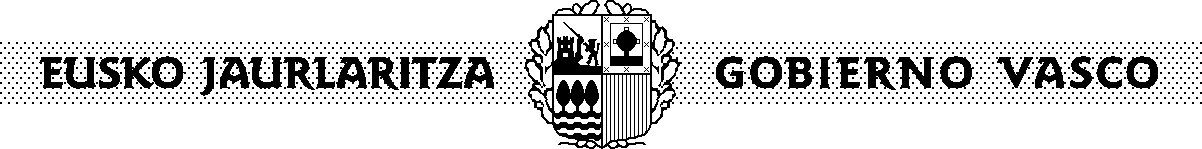 KULTURA ETA HIZKUNTZAPOLITIKA SAILADEPARTAMENTO DE CULTURAY POLÍTICA LINGÜÍSTICAEUSKADI LITERATURA SARIAK / PREMIOS EUSKADI DE LITERATURAHAUTAGAIAREN FORMULARIOA / FORMULARIO DE LA PERSONA CANDIDATANire onespena ematen diot Administrazio Publikoak erkatu ahal izateko adierazitako  datuak  eta  berariazko  egiaztapenak  egiteko betekizunak konplitzen direla ziurtatzekoDoy mi consentimiento a la Administración para cotejar los datos aportados y realizar las comprobaciones oportunas con el fin de verificar que se cumplen los requisitos exigidos.Adierazten dut ez dudala zigor administratibo edo penalik, diru-laguntza edo laguntza publikoak jaso ahal izateko, ezta horretarako gaitasuna kentzen didan legezko debekurik ere, sexu- bereizkeria dela-eta gertatu direnak barne.Declaro que no he recibido ninguna sanción, penal o administrativa, que me imposibilite obtener subvenciones o ayudas públicas y que no estoy incurso/a en ninguna prohibición legal que me inhabilite para obtener subvenciones o ayudas públicas, con mención expresa a las que se hayan producido por discriminación de sexo. 	(e) n,	ko	(r)en	a)n/En	, a	de	de  	Izenpea / firmaIzaera pertsonaleko datuen babesaren arloko informazio-klausula:Arduraduna: Kultura eta Hizkuntza Politika saila; Kultura Sustatzeko ZuzendaritzaHelburua: Euskadi Literatura Sariak kudeatzeaLege-oinarria: interes publikoaren mesedetan zein tratamenduaren arduradunari esleitutako ahal publikoak gauzatzean egindako zeregina betetzeko beharrezkoa suertatzen den tratamendua da (38/2003 Lege Orokorra, azaroaren 17koa, Diru-laguntzei buruzkoa - 1/1997 Legegintzako Dekretua, azaroaren 11koa, Euskadiko Ogasun Nagusiaren Antolarauei buruzko Legearen Testu Bategina onartzen duena).Jasotzaileak: Gaiaren gaineko eskumena duten Administrazioei jakinarazi ahal izango zaizkie datu pertsonalak.Eskubideak: zeure datuak ikusteko, zuzentzeko zein ezabatzeko eskubidea duzu; baita haien tratamendua mugatzeko nahiz haren aurka egiteko.Cláusula informativa en materia de protección de datos de carácter personal:Responsable: Departamento de Cultura y Política Lingüística; Dirección de Promoción de la CulturaFinalidad: Gestión de los Premios Euskadi de LiteraturaLegitimación: Tratamiento necesario para el cumplimiento de una misión realizada en interés público o en el ejercicio de poderes públicos conferidos al responsable del tratamiento (Ley 38/ 2003, de 17 de noviembre, General de Subvenciones - Decreto Legislativo 1/ 1997, de 11 de noviembre, por el que se aprueba el Texto Refundido de la Ley de Principios Ordenadores de la Hacienda General del País Vasco).Destinatarios: Los datos personales podrán ser facilitados a Administraciones Públicas con competencias en la materiaDerechos: Ud. tiene el derecho de acceso, rectificación y supresión de sus datos, así como de limitación u oposición a su tratamiento.KULTURA SUSTATZEKO ZUZENDARITZA / DIRECCION DE PROMOCION DE LA CULTURAIzen-abizenak / Nombre y apellidosNAN / DNIHelbidea / DirecciónE-maila / E-mailTelefonoa / TeléfonoJakinarazpena / NotificaciónElektronikoa / Electrónica                  Posta bidez / PostalHizkuntza / IdiomaEuskera / Euskera                 Gaztelania / Castellano